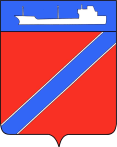                                                                                                                     ПРОЕКТСовет Туапсинского городского поселения Туапсинского района Р Е Ш Е Н И Еот ________________                                                               № ___________город ТуапсеОб утверждении Положения о порядке посещения субъектами общественного контроля органов местного самоуправления и муниципальных организаций  Туапсинского городского поселения Туапсинского районаВ  соответствии с пунктом 4 части 1 статьи 10  Федерального  закона  от 21 июля 2014 г. 212-ФЗ «Об основах общественного контроля в Российской Федерации», статьей 35 Федерального закона от 06 октября 2003 г. 131-ФЗ «Об общих принципах организации местного самоуправления в Российской Федерации», пунктом 7 статьи 8 Закона Краснодарского края от 25 декабря 2015 г. № 3305-K3 «Об общественном контроле в Краснодарском крае», Уставом Туапсинского городского поселения Туапсинского района,  Совет Туапсинского городского поселения Туапсинского района РЕШИЛ: 1. Утвердить Положение о порядке посещения субъектами общественного контроля органов местного самоуправления и муниципальных организаций  Туапсинского городского поселения Туапсинского района согласно приложению. 2. Опубликовать настоящее решение в средствах  массовой информации и разместить на официальном сайте Совета Туапсинского городского поселения в информационно-телекоммуникационной сети «Интернет».3. Контроль за выполнением настоящего решения возложить на администрацию Туапсинского городского поселения и  комиссию по вопросам законности, правопорядка, правовой защиты граждан, вопросам местного самоуправления, взаимодействия с общественными объединениями, политическими партиями и религиозными конфессиями.4. Настоящее решение вступает в силу со дня его опубликования.Председатель СоветаТуапсинского городского поселения Туапсинского района                                                   В.В. СтародубцевГлава Туапсинскогогородского поселенияТуапсинского района                                                                        С.В. БондаренкоЛИСТ СОГЛАСОВАНИЯпроекта Решения Совета Туапсинского городского поселенияТуапсинского районаот _____________ № ________«Об утверждении Положения о порядке посещения субъектами общественного контроля органов местного самоуправления имуниципальных организаций  Туапсинского городского поселения Туапсинского района»Проект внесен главой Туапсинского городского поселенияСоставитель проекта:Начальник общего отдела администрации Туапсинского городского поселения Туапсинского районаПроект согласован:Исполняющий обязанности начальника правового отдела администрации Туапсинского городского поселенияТуапсинского районаНачальник отдела по взаимодействиюс представительным органом, организации работы с обращениями граждан и СМИ А.И. Кот«___»________2022 г. В.Е. Мальцев«___»________2022 г. Т.Ф. Дроботова«___»________2022 г. 